Приложение 1 к приказу по школе от 22.10. 2021 №322Программа мониторинга системы оценки качества воспитанияи социализации обучающихся МБОУ «ООШ №7» ПАСПОРТРаздел 1.Обоснование программы мониторинга системы оценки качества воспитания и социализации обучающихся МБОУ «ООШ №7»Система оценки качества воспитания и социализации обучающихся МБОУ «ООШ №7» включает в себя следующих субъектов обеспечения оценки качества воспитания в школе:обучающиеся и их родители;педагогические работники школы;руководство школы;внешние по отношению к системе воспитания организации, заинтересованные в оценке качества воспитания и социализации;общественные организации.Настоящая программа определяет порядок организации и проведения процедур мониторинга внутренней системы оценки качества воспитательной деятельности в школе.Программа предназначена для определения качества организации воспитания и социализации обучающихся, включая формирование воспитательного пространства на основе государственной политики в сфере воспитания и социализации обучающихся и учитывающую социально-экономические, национальные, культурно-исторические условия Старооскольского городского округа, выстраивание и реализацию системы воспитания, укрепление воспитательного потенциала, условий, необходимых для успешной жизнедеятельности и социализации обучающихся, активацию деятельности социальных институтов, что обеспечивает объективность и обоснованность выводов о качества воспитания и социализации обучающихся МБОУ «ООШ № 7».В настоящее время обозначился ряд проблем, требующих своевременного решения:-отсутствие целостной системы мониторинга воспитательных результатов школы;-отсутствие описания методов сбора информации о качестве достижения обучающимися воспитательных эффектов, уровня воспитанности В связи с этим необходимо:обеспечить взаимодействие всех участников образовательных отношений;разработать единую систему механизма оценки достижения обучающимися планируемых воспитательных результатов, а также показателей и индикаторов по основным направлениям оценки качества воспитания и социализации;Способом	достижения	вышеуказанных	целей	является	совершенствование	механизмов	управления	качеством	воспитания, посредством разработки программы мониторинга системы оценки качества воспитания и социализации обучающихсяРаздел 2.Нормативные основания разработки Программы мониторинга.Программа мониторинга разработана в соответствии Федеральным законом от 29.12.2012 № 273-ФЗ (ред. от 08.12.2020) «Об образовании в Российской Федерации» (с изм. и доп., вступ. в силу с 01.01.2021), постановлением Правительства Российской Федерации от 5 августа 2013 года № 662 «Об осуществлении мониторинга системы образования», приказом Минобрнауки России от 01.07.2013 №499 (ред. от 15.11.2013)«Об утверждении Порядка организации и осуществления образовательной деятельности по дополнительным профессиональным программам», письмом Федеральной службы по надзору в сфере образования и науки от 30 июля 2020 года .Pf9 14-42 «О проведении оценкимеханизмов управления качеством образования в субъектах Российской Федерации», указом Президента РФ от 7 мая 2018 г. .Pf9 204 «О национальных целях и стратегических задачах развития Российской Федерации на период до 2024 года, положением о системе оценки качества образования в Старооскольском городском округе, утвержденным приказом управления образования от «13» мая 2021 г. №700, Положением о внутренней системе оценки качества образования в муниципальном бюджетном общеобразовательном учреждении «Средняя общеобразовательная школа №7», утвержденным приказом по школе от 22 октября 2021 года  № 321Раздел З.Цели, задачи, объекты и субъекты Мониторинга.Цель программы мониторинга системы оценки качества воспитания и социализации обучающихся МБОУ «ООШ №7» является сбор, обработка, хранение и распространение актуальной, полной и достоверной информации о состоянии воспитательной деятельностиДля реализации поставленной цели необходимо реализовать следующие задачи:организовать взаимодействие всех субъектов Мониторинга для осуществления мониторинговых процедур на всех этапах проведения;разработать единый механизм сбора, обработки, хранения и распространения мониторинговой информации на разных уровнях управления качеством воспитания, в соответствии с представленными в программе показателями и индикаторами по основным критериям оценки системы обеспечения воспитательной деятельности школы;получить достоверные данные о качестве воспитания и социализации обучающихся за счет использования результатов воспитательной деятельности, обработки данных статистического наблюдения;выявить факторы, оказывающие влияние на результаты воспитания и социализации обучающихся;определить наиболее действенные меры повышения качества воспитательных результатов обучающихся;интепретировать получаемые данные и подготовить на их основе проекты управленческих решений. Создание системы организации воспитания учащихся, включает:развитие социальных институтов воспитания;	обновление воспитательного процесса с учетом современных достижений науки и на основе отечественных традиций (гражданское воспитание, патриотическое воспитание и формирование российской идентичности, духовное и нравственное воспитание детей на основе российских традиционных ценностей);обеспечение физической, информационной и психологической безопасности;развитие добровольчества (волонтерства) среди учащихся;профилактику безнадзорности и правонарушений несовершеннолетних учащихся;	деятельность по поддержке семей и детей, находящихся в сложной жизненной ситуации; учащихся, для которых русский язык не является родным;повышение педагогической культуры родителей (законных представителей) учащихся;организацию работы педагогических работников, осуществляющих классное руководство;осуществление воспитательной деятельности в период каникулярного отдыха учащихся;осуществление сетевого и межведомственного взаимодействия для методического обеспечения воспитательной работы. Объектом Мониторинга является системы воспитания МБОУ « ООШ № 7».                 Субъектами Мониторинга являются:МБОУ «ООШ №7»;методическое объединение классных руководителей;педагогические работники, осуществляющие функции классного руководителя;педагогические работники участники мониторинговых исследований/диагностических процедур.Раздел 4.Сроки и этапы реализации Программы.Программа Мониторинга реализуется ежегодно.Ежегодное проведение процедур Мониторинга осуществляется в 3 этапа:на начальном этапе определяются (актуализируются) цели и задачи Мониторинга; разрабатываются (актуализируются) показатели (индикаторы) по объектам мониторинга, определяются (актуализируются) источники получения информации по показателям, разрабатываются (актуализируются) методы сбора информации, разрабатывается нормативная база, инструкции и другие методические материалы, необходимые для проведения Мониторинга;на основном этапе осуществляется сбор информации в соответствии с ранее разработанными показателями (индикаторами) и методами сбора, производится первичная обработка полученной информации, формируются базы данных;на заключительном этапе осуществляется статистическая и аналитическая обработка информации, полученная на предыдущих этапах Мониторинга (подготовка результатов, систематизация результатов Мониторинга, формирование статистических форм, подготовка сводной аналитической справки, формирование и хранение банка данных, рейтингов и т.д.).На всех этапах проведения Мониторинга могут быть использованы электронные банки данных, статистические данные, ресурсы официального сайта управления образования администрации Старооскольского городского округа и другие источники получения информации.Раздел 5.Критерии, источники, методы сбора и обработки информацииКритерии, источники, методы сбора и обработки информации, полученной в результате мониторинговых процедур, определяются в соответствии с объектами Мониторинга.Мониторинг оценки качества воспитания и социализации обучающихся проводится по критериям: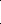 участие классных коллективов, охваченных мероприятиями по гражданскому, патриотическому и т. д. воспитанию;количество заключенных договоров о совместной деятельности;осуществление комплексного методического сопровождения деятельности педагогов по вопросам воспитания;.доля обучающихся, охваченных мероприятиями по направлениям воспитания (гражданское воспитание, патриотическое воспитание и формирование российской идентичности, духовное и нравственное воспитание детей на основе российских традиционных ценностей и т.д.);количество созданных и функционирующих волонтёрских центров;доля обучающихся, вовлеченных в деятельность общественных объединений на базе школы;доля обучающихся (по уровням образования), принявших участие в индивидуальной профилактической	работе (безнадзорность и правонарушения несовершеннолетнихобучающихся), от общего количества обучающихся (по уровням образования);количество обучающихся, находящихся на учете в ОДН, КДН;количество обучающихся, находящихся на внутришкольном контроле;доля детей, посещающих объединения по интересам в дополнительном образовании (в соответствии с ИС «Навигатор дополнительного образования Белгородской области») ;количество обучающихся, снятых с учета в текущем календарном году;доля детей с неродным русским языком охваченных мероприятиями по социальной и культурной адаптации;доля педагогов, прошедших подготовку по приоритетным направлениям воспитания и социализации обучающихся, от общего количества педагогов;доля педагогических работников, в отношении которых проводилась оценка эффективности деятельности по классному руководству;доля педагогических работников, осуществляющих деятельность по классному руководству, получивших поощрение;доля несовершеннолетних обучающихся, охваченных различными формами деятельности в период каникулярного отдыха;На всех этапах проведения Мониторинга в качестве источников получения информации могут быть использованы электронные базы данных, результаты статистических исследований, ресурсы официальных сайтов субъектов Мониторинга.В системе обеспечения качества воспитания используются следующие методы сбора и обработки информации:Методы сбора информации, используемые в системе организации воспитания учащихся школы, определяют порядок получения показателей системы организации воспитания учащихся. В системе организации воспитания учащихся школы используются:метод тестирования Тест (анг. - проба, испытание, исследование) представляет собой совокупность заданий стандартной формы, по результатам выполнения которой оценивают психофизиологические и личностные качества, знания, умения, навыки испытуемого. Тестовая методика позволяет получать более объективные и точные данные по сравнению с анкетным опросом, облегчает математическую обработку результатов;опрос: беседа, анкетирование, интервьюирование;контент-анализ;онлайн исследования с использованием интерактивных анкет в онлайн – режиме;метод измерений;методы обработки информации;банк данных;статистические отчеты;аналитические материалы.По	результатам	Мониторинга	осуществляется	анализ	полученной	информации.	Анализ	результатов	позволяет	выявить	и охарактеризовать особенности системы оценки качества воспитания и социализации оИсточники данных, используемые для сбора информации в системе методической работы:нормативно-правовые, локальные акты департамента образования Белгородской области;нормативно-правовые, локальные акты управления образования администрации Старооскольского городского округа;локальные акты школы;информационные письма, справки, отчеты УМВД России по Белгородской области в г. Старый Оскол;постановления, информационные письма ОДН, КДН.Мониторинг состояния системы организации воспитания учащихся школы направлен на получение информации о воспитательном пространстве школыпо показателям:охват мероприятиями по гражданскому, патриотическому и т. д. воспитанию;осуществление комплексного методического сопровождения деятельности педагогов по вопросам воспитания;доля охвата учащихся мероприятиями по направлениям воспитания, от общего количества учащихся (по уровням образования);наличие и функционирование в образовательной организации волонтерского центра;доля учащихся, вовлеченных в деятельность общественных объединений на базе школы;доля учащихся (по уровням образования), принявших участие в индивидуальной профилактической работе (безнадзорность и правонарушения несовершеннолетних учащихся), от общего количества учащихся (по уровням образования);количество учащихся, находящихся на учете в ОДН (на конец учебного года);количество учащихся, находящихся на внутришкольном учете;количество учащихся, снятых с учета в текущем календарном году;количество учащихся, принявших участие в мероприятиях по раннему выявлению незаконного потребления наркотических средств и психотропных веществ учащимися, социально-психологическом тестировании;охват детей с неродным русским языком мероприятиями по социальной и культурной адаптации;доля педагогов, прошедших подготовку по приоритетным направлениям воспитания и социализации учащихся, от общего количества педагогов;доля педагогических работников, в отношении которых проводилась оценка эффективности деятельности по классному руководству;доля несовершеннолетних учащихся, охваченных различными формами деятельности в период каникулярного отдыха;количество детей, посещающих объединения по интересам в дополнительном образовании (в соответствии с ИС «Навигатор дополнительного образования Белгородской области»);наличие в ОО договоров о совместной деятельности с другими организациями;осуществление комплексного психолого-педагогического сопровождения учащихся.Анализ результатов и разработка адресных рекомендацийКомплексный анализ результатов мониторинга обеспечивает:анализ подготовки кадров по приоритетным направлениям воспитания и социализации учащихся;анализ реализации программ, направленных на воспитание и социализацию учащихся;анализ развития добровольчества (волонтерства) среди учащихся;анализ развития общественных объединений;анализ развития социального партнерства;анализ занятости несовершеннолетних;анализ профилактики безнадзорности и правонарушений несовершеннолетних учащихся.Разработка адресных рекомендаций по результатам проведенного анализа направлена следующим субъектам образовательной деятельности:учащимся;родителям (законным представителям);педагогам.Разработка и принятие комплекса мер и управленческих решений направлены на совершенствование системы организации воспитания учащихся школы.Комплекс мер, направленный на совершенствование системы организации воспитания учащихся школы:принятие мер по профилактике девиантного и аддиктивного поведения учащихся;принятие мер, направленных на развитие сотрудничества субъектов системы воспитания;принятие мер, направленных на популяризацию лучшего педагогического опыта;проведение мероприятий, направленных на повышение уровня мотивации учащихся к участию в волонтерской деятельности;проведение иных мероприятий, направленные на развитие системы воспитания учащихся.организация каникулярного отдыха детей, включая мероприятия по обеспечению безопасности их жизни и здоровья; принятие управленческих решений по результатам проведенного анализа.Управленческие решения, направленные на совершенствование системы организации воспитания учащихся школы:внесение изменений в рабочую программу воспитания;совершенствование нормативно-правовых актов школы в части реализации организации воспитания учащихся.Анализ эффективности принятых управленческих решений и комплекса мер направлен на оценку и последующий анализ эффективности принятого комплекса мер и управленческих решений, направленных на совершенствование системы организации воспитания учащихся школы. Проведение анализа эффективности принятых мер осуществляется на основе результатов мониторинга эффективности принятых управленческих решений и комплекса мер в течение календарного года, следующего за отчетным периодом. Результаты анализа выявляют эффективность принятых управленческих решений и комплекса мер, направленных на совершенствование системы организации воспитания и социализации учащихся школы, и приводят к корректировке имеющихся и/или постановке новых целей системы организации воспитания учащихся школыРаздел 6.Система показателей оценки качества воспитания и социализации обучающихся.Система показателей оценки качества воспитания и социализации обучающихся представлена в таблице:ПоказательКритерий (индикатор)Едини ца измере нияМетоды сбора и обработки информацииМониторинг показателейАнализ результатов мониторингаАдресные рекомендации по результатаманализа мониторингаМерыи мероприятияУправленчес кие решенияАнализ эффективности принятых мерРазвитие социальных институтов воспитанияДоля образовательных организаций, охваченных мероприятиями по гражданскому, патриотическом у и т. д. воспитания%приказы	о проведении мероприятийрабочаяпрограмма воспитаниямониторинг реализации рабочей ПВмониторинг участия обучающихся в реализации Всероссийских, региональных,муниципальных проектованалитическая справка	о реализации рабочей ПВ-аналитическая справка	об участии обучающихсяв	реализации проектов- методические рекомендации по вовлечению учащихся		в мероприятия	по направлениям воспитания-	поощрение педагогов, классных руководителей, организующих участие обучающихся в мероприятиях более 70%- приказы по итогам проведения мероприятий-	аналитическая справкаРазвитие социальных институтов воспитанияДоля образовательных организаций, заключивших договоры о совместной деятельности%-	договоры	о сетевом взаимодействии-сводная таблица социальных партнёров-	мониторинг мероприятий совместно	с социальными партнёрамианалитическая информация о мероприятияхрекомендации по организации работы	ссоциальными партнёрами-	приказы		с рекомендациям и		поорганизации работы	ссоциальными партнёрами-	изучение деятельности педагогов	по привлечению социальных партнёров		кпроведению мероприятий-	аналитическая справкаПоказательКритерий (индикатор)Едини ца измере нияМетоды сбора и обработки информацииМониторинг показателейАнализ результатов мониторингаАдресные рекомендации по результатаманализа мониторингаМерыи мероприятияУправленчес кие решенияАнализ эффективности принятых мерОбновление воспитательн ого процесса с учётом современных достижений науки и на основе отечественны х традиций (гражданское воспитание, патриотическ ое воспитание и формировани е российской идентичности, духовное и нравственное воспитание детей на основе российских традиционны х ценностей и т.д.Доля образовательных организаций, в которых осуществляется комплексное методическое сопровождение деятельности педагогов по вопросам воспитания%приказ о работе МО классных руководителейположение		о работе	МО классных руководителейсведения		о составе		МО классных руководителей	с указанием	темы по самообразованиюсведения	о педагогах, прошедших подготовку	и принявших участиев	научно- практическихи методических мероприятиях (курсы, семинары. конференции и др.)	повопросам воспитаниясведения	о педагогах, принявших участие	в муниципальных, региональных, всероссийских конкурсах	по вопросам воспитания		и социализации обучающихсямониторинг ведения протоколов заседаний	МО классных руководителейанализработы	МО классных руководителей (наличие)итоговая справка		о методическом сопровождени и деятельности педагогов	по вопросам воспитания-	инструктивно- методические рекомендации по организации деятельности МО классных руководителей-	поощрение педагогов, активно принимающих участие	в самообразовани и- приказы по итогам проведения методических мероприятий-	аналитическая справкаПоказательКритерий (индикатор)Едини ца измере нияМетоды сбора и обработки информацииМониторинг показателейАнализ результатов мониторингаАдресные рекомендации по результатаманализа мониторингаМерыи мероприятияУправленчес кие решенияАнализ эффективности принятых мерДоля обучающихся, охваченных мероприятиями по направлениям воспитания (гражданское воспитание, патриотическое воспитание и формирование российской идентичности, духовное и нравственное воспитание детей на основе российских традиционных ценностей и т.д.)%-	приказы		о проведении мероприятий, приказы	по итогам мероприятий-	мониторинг эффективности участия обучающихсяв	различных мероприятиях по направлениям воспитания-аналитическая справка	о результатах мониторинга эффективност и участия обучающихся в	различных по направлениям воспитания- электронная база данных/банк данных победителей и призеров мероприятий по направлениям воспитания- методические рекомендации по вовлечению учащихся		в мероприятия	по направлениям воспитания-	поощрение педагогов, классных руководителей, организующих участие обучающихся в мероприятиях более 70%-	изучение деятельности педагогов	по вовлечению обучающихся в мероприятия по направлениям воспитания-	аналитическая справкаПоказательКритерий (индикатор)Едини ца измере нияМетоды сбора и обработки информацииМониторинг показателейАнализ результатов мониторингаАдресные рекомендации по результатаманализа мониторингаМерыи мероприятияУправленчес кие решенияАнализ эффективности принятых мерРазвитие добровольчес тва/волонтёрстваКоличество образовательных организаций общего образования,	у которых созданы и функционируют волонтёрские центрычел.приказ	об организации работы волонтерского центра (отрядов)банк	данных волонтеров в ООположение о деятельности волонтерской организацииприказы	об участии волонтеров		в школьных, муниципальных, региональных, всероссийских акциях-	мониторинг эффективности участия волонтёровв	различных мероприятиях-аналитический отчет	об участии волонтёров		в акциях-		методические рекомендации по вовлечению детей в	волонтёрскую деятельность, созданию волонтёрских отрядов- информация о достижениях (поощрениях, грамотах и др.)-поощрение педагогов, классных руководителей, организующих участие обучающихся в волонтёрской деятельности более 50%-	изучение деятельности педагогов, курирующих волонтёрскую организацию-	аналитическая справкаПоказательКритерий (индикатор)Едини ца измере нияМетоды сбора и обработки информацииМониторинг показателейАнализ результатов мониторингаАдресные рекомендации по результатаманализа мониторингаМерыи мероприятияУправленчес кие решенияАнализ эффективности принятых мерРазвитие детских общественны х объединений РДШЮнармия ЮИДи т.д.Доля обучающихся, вовлеченных в деятельность общественных объединений на базе образовательных организаций общего образования%приказы	об организации работы общественных объединенийсведения	о количестве обучающихся	в объединенияхприказы	об участии общественных объединений		в конкурсах, акциях и др.положения об общественных объединенияхпротоколы заседаний общественных объединений-	мониторинг эффективности участия общественных объединенийв	различных мероприятияханалитическая справка	обучастии	в мероприятиях- дорожная карта по	вовлечению обучающихся	в детские общественные объединения- информация о достижениях (поощрениях, грамотах и др.)-поощрение педагогов, классных руководителей, организующих участие обучающихся в волонтёрской деятельности более 70%-приказы	об итогах участия общественных объединений в мероприятиях-аналитическая справка	по вовлечению обучающихся		в общественные объединенияПоказательКритерий (индикатор)Едини ца измере нияМетоды сбора и обработки информацииМониторинг показателейАнализ результатов мониторингаАдресные рекомендации по результатаманализа мониторингаМерыи мероприятияУправленчес кие решенияАнализ эффективности принятых мерПрофилактик а безнадзорност и и правонаруше ний несовершенно летних обучающихсяДоля обучающихся (по уровням образования), принявших участие в индивидуальной профилактическ ойработе (безнадзорность и правонарушения несовершенноле тних обучающихся), от общего количества обучающихся(по уровням образования)%информация об обучающихся, принявших участие в ИПР (в разрезе	каждого класса)журналсоциального педагога о беседах с обучающимисяпротоколы Совета профилактики-мониторинг участия обучающихся	в профилактическ их мероприятиях образовательной организации, на муниципальном уровнеаналитическая справка, рассмотренная на		Совете профилактике, МО	классных руководителейрекомендации для		родителей, педагогов	по осуществлению ИПР				собучающимисякомплексный план индивидуально профилактической работы	собучающимися-	приказы	с адресными рекомендациями по		проведению профилактическ ой работы-	изучение деятельности педагогов	по профилактике безнадзорност и			иправонарушен ий-	аналитическая справка по итогам изучения деятельностиПоказательКритерий (индикатор)Едини ца измере нияМетоды сбора и обработки информацииМониторинг показателейАнализ результатов мониторингаАдресные рекомендации по результатаманализа мониторингаМерыи мероприятияУправленчес кие решенияАнализ эффективности принятых мерКоличество обучающихся, находящихся на учете в ОДНчел.информационные письма, постановления ОДН	УМВДРоссии в	г. Старый Оскол- банк данных состоящих в ОДН УМВДаналитическая справка, рассмотренная на		Совете профилактике, МО	классных руководителейрекомендации для		родителей, педагогов	по осуществлению ИПР				собучающимисякомплексный план индивидуально профилактической работы	собучающимисяприказ		о закреплении общественного наставника	за несовершенноле тними,ИПРсоциально- педагогической службыприказ о постановке на внутришкольны й контроль/ снятии	свнутришкольно го контроля-	изучение деятельности педагогов	с обучающимися, состоящими в ОДН,	по профилактике правонарушен ийаналитическая справка	по итогам изучения деятельностинформационные справки (постановления) о снятии с учета ОДНКоличество обучающихся, находящихся на внутришкольном контролечел.банк данныхинформация классных руководителейактыобследования ЖБУ-	протоколы Совета профилактикианалитическая справка, рассмотренная на		Совете профилактике, МО	классных руководителейрекомендации для		родителей, педагогов	по осуществлению ИПР				собучающимисякомплексный план индивидуально профилактическо й		работы	с обучающимисяприказ		о закреплении общественного наставника	за несовершенноле тними,ИПРсоциально- педагогической службыприказ о постановке на внутришкольны й контроль/ снятии	свнутришкольно го контроля-	изучение деятельности педагогов	с обучающимися,состоящимина внутришкольн ом контроле по профилактике правонарушен ий- аналитическая справка	по итогам изучения деятельностиПоказательКритерий (индикатор)Едини ца измере нияМетоды сбора и обработки информацииМониторинг показателейАнализ результатов мониторингаАдресные рекомендации по результатаманализа мониторингаМерыи мероприятияУправленчес кие решенияАнализ эффективности принятых мерДоля детей, посещающих объединения по интересам в дополнительном образовании (в соответствии с ИС«Навигатор дополнительного образования Белгородской области»)%приказ	о зачислении, переводе, отчислении детей в	объединения ДОПстатданные о количестве детей в	ИС«Навигатор»мониторинг системы	ИС«Навигатор»учебный план ДОП образованияаналитическая справка, по охвату детей в ИС«Навигатор»-	методические рекомендации по вовлечению детей в дополнительное образование	для педагогов, родителейприказ	о проведении консультаций для		родителей по работе в ИС«Навигатор»приказ		о проведении ярмарки	ДОП образования-	изучение деятельности классных руководителе й		попривлечению детей	кзанятиям	в ДОПобразовании- аналитическая справка	по итогам изучения деятельностиКоличество обучающихся, снятых сучета в текущем календарном годучел.информационные справки- банк данных-	протоколы Совета профилактикианалитическая справка о работе Совета профилактикирекомендации родителям, педагогам	по профилактике девиантного		и деликвентного поведения несовершеннолет них-	приказ	об активизации работы службы психолого- педагогического сопровождения по профилактике правонарушени й-	изучение деятельности службы психолого- педагогическо го сопровождени я		попрофилактикеправонарушен ийаналитическая справка	по итогам изучения деятельностиПоказательКритерий (индикатор)Едини ца измере нияМетоды сбора и обработки информацииМониторинг показателейАнализ результатов мониторингаАдресные рекомендации по результатаманализа мониторингаМерыи мероприятияУправленчес кие решенияАнализ эффективности принятых мерУчет обучающихся, для которых русский язык не является роднымДоля детей с неродным русским языком охваченных мероприятиями по социальной и культурной адаптации%банк		данных обучающихся, для		которых русский язык не является родным, на начало года и конец годаприказы	на организацию мероприятий	по социальной		и культурной адаптации,отчеты		о проведении мероприятий	по социальной		и культурнойадаптации- мониторинг участия	в мероприятиях-		сводная таблица обучающихся, для	которых русский язык не	является родным	поучастию	в мероприятиях по социальной и культурной адаптации- методические рекомендации по вовлечению детей в мероприятия-	приказы	по проведению мероприятий по социальной		и культурной адаптации-	изучение деятельности классных руководителе й		попривлечению детей	кучастию	в мероприятияханалитическая справка	по итогам изучения деятельностиПоказательКритерий (индикатор)Едини ца измере нияМетоды сбора и обработки информацииМониторинг показателейАнализ результатов мониторингаАдресные рекомендации по результатаманализа мониторингаМерыи мероприятияУправленчес кие решенияАнализ эффективности принятых мерЭффективнос ть деятельности педагогическ их работников по классному руководствуДоля педагогов, прошедших подготовку	по приоритетным направлениям воспитания		и социализации обучающихся, от общего количества педагогов%статданныедокументы, подтверждающие КПК-	мониторинг прохождения КПК	классных руководителей (1		раз	в полугодие)аналитическая справка	о количестве педагогов, прошедших подготовку по приоритетным направлениям воспитания и социализации обучающихся-	приказ		по привлечению классных руководителей к участию в КПК, организованных ОГАОУ ДПО Бел ИРО, ВКС, сайт ФГБУ	РАО, портал педагогов«Единый урок.РФ»приказ	о проведении конкурса«Самый классный классный»,	-приказ	опроведении единого методического дня	классных руководителей.-анализ взаимопосещен ия	классных часов		имероприятийпланпрохождения курсов-	изучение деятельности классных руководителе й		опрохождении КПКаналитическая справка	по итогам изучения деятельностиПоказательКритерий (индикатор)Едини ца измере нияМетоды сбора и обработки информацииМониторинг показателейАнализ результатов мониторингаАдресные рекомендации по результатаманализа мониторингаМерыи мероприятияУправленчес кие решенияАнализ эффективности принятых мерДоля педагогических работников, в отношении которых проводилась оценка эффективности деятельности по классному руководству%- банк данных-	мониторинг деятельности классного руководителя(1	раз	в полугодии)- информация о прохождении КПКклассными руководителя микартапродуктивности деятельности классного руководителя(в	концеучебного года)перспективное планирование ВР- обобщение опыта классного руководителя на разных уровнях- приказ	об обобщении опыта классного руководителя на	школьном уровне- протокол МО классных руководителей о представлении опыта	намуниципальном уровнеДоля педагогических работников, осуществляющи х деятельность по классному руководству, получивших поощрение%- банк данных - грамоты, сертификаты, дипломы, благодарственные письма- мониторинг уровня удовлетворенно сти	учащихся, родителей деятельностью классного руководителя- информация о количестве классных руководителей, получивших поощрениеприказ	о публикации материаловссылкаскриншоты-	приказ	о поощрении классных руководителейзанесение благодарности в		трудовые книжки педагоговприказ ОУ о поощрениианалитическая справкаПоказательКритерий (индикатор)Едини ца измере нияМетоды сбора и обработки информацииМониторинг показателейАнализ результатов мониторингаАдресные рекомендации по результатаманализа мониторингаМерыи мероприятияУправленчес кие решенияАнализ эффективности принятых мерУчет несовершенно летних обучающихся, охваченных различными формами деятельности в период каникулярног о отдыхаДоля несовершенноле тних обучающихся, охваченных различными формами деятельности в период каникулярного отдыха%информация о занятостикарты занятости детей, состоящих на различных видах контроля и учётаприказы	об организации лагерей в период осенних, весенних, летних каникулжурналы ДОП образованияинформация по трудоустройству несовершеннолет нихприказы	об организации мероприятий	на каникулах-	мониторинг занятости обучающихсясправка «Об организации занятости обучающихся в каникулярный период»протоколы совещаний, педсоветов, МО классных руководителейразработка рекомендаций по результатам анализа педагогам, родителям (законным представителям)приказы	по организация каникулярного отдыха	детей, включая мероприятия по обеспечению безопасности их жизни			издоровьяприказы	о проведении мероприятий	в дистанционном режиме	через социальные сети,«Вконтакте», WhatsApp (чаты),	на сайте учреждения-изучение деятельности по организации отдыха детей в каникулярный периоданалитическая справка